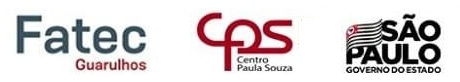 CURSO DENOME DO AUTORTÍTULOSUBTÍTULO (Se houver)LOCALANONOME DO AUTORTÍTULOSUBTÍTULO (Se houver)Vol. (se houver)LOCALANONOME DO AUTORTÍTULO(1 espaço 1,5)SUBTÍTULO (Se houver)Trabalho de Conclusão de Curso apresentado (a) ao Curso de___________como requisito parcial para obtenção do Título de Tecnólogo em___________________.Banca ExaminadoraOrientador:____________________________		Titulação + nome completo		IES de origem     Banca:_______________________________		Titulação + nome completo		IES de origem     Banca:_________________________________		Titulação + nome completo		IES de origem     Local, data (dd/mm/aaaa)RESUMOARAÚJO, Carlos Alberto; SANTOS, Viviane de Jesus dos. Logística de distribuição de merenda escolar no município de Guarulhos. 2010. 57 p. Trabalho de Conclusão de Curso – Faculdade de Tecnologia de Guarulhos, Guarulhos.Na cidade de Guarulhos, a segunda maior população do Estado de São Paulo, os investimentos na alimentação escolar têm sido promovidos através do PNAE (Programa Nacional de Alimentação Escolar), sendo que sua política pública deve ser capaz de suprir as necessidades alimentares e nutricionais dos alunos. Este estudo mostra como funciona o sistema descentralizado e como seus órgãos gestores atuam dentro desse sistema, quais os procedimentos para aquisição dos mais variados alimentos, desde a elaboração do cardápio para os diferentes tipos de escolas, faixa etária e localidades, passando pelos fornecedores, o sistema logístico propriamente dito: distribuição, transporte, armazenagem e estoque, até os problemas da logística da merenda escolar e soluções propostas para otimizar essa logística. Palavras-chave: merenda escolar, sistema descentralizado, distribuição, logística.ABSTRACTKeywords:LISTA DE ABREVIATURASLISTA DE FIGURASLISTA DE TABELAS